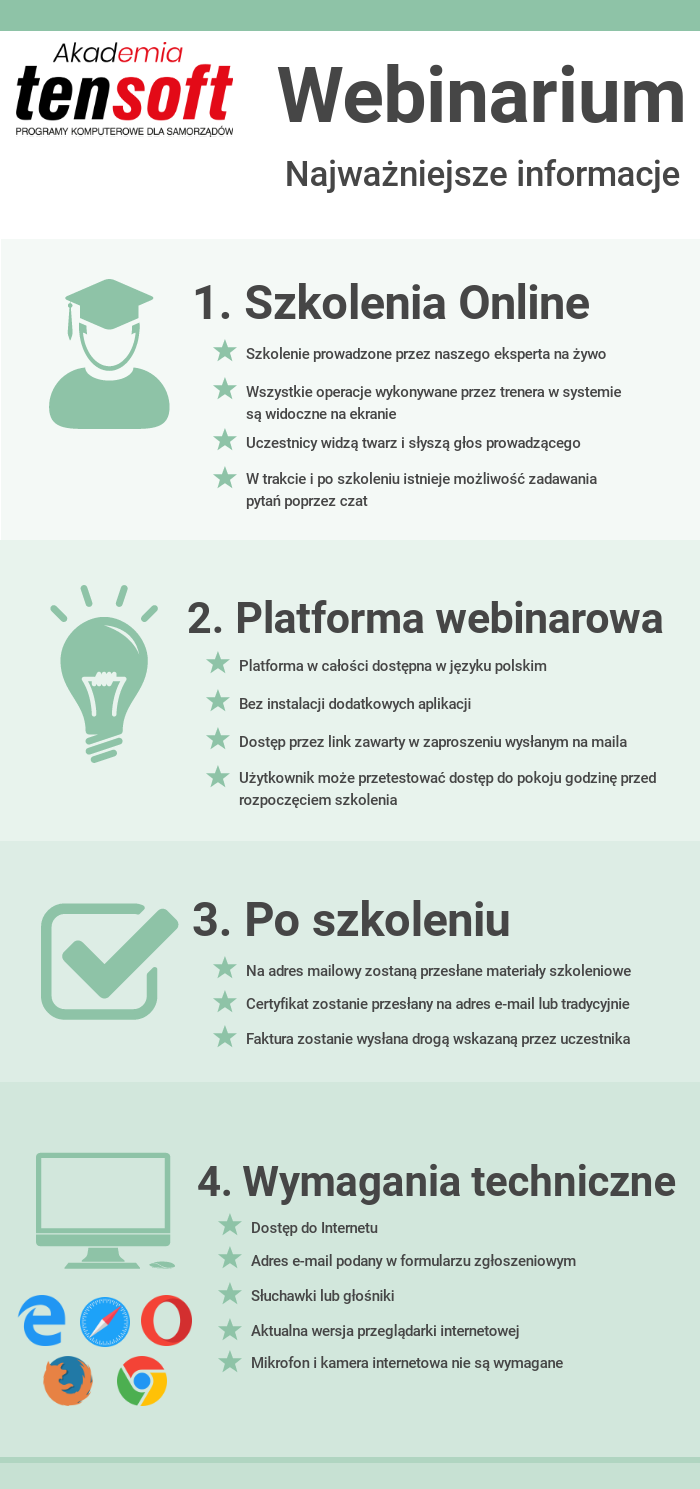 Zapraszamy na Webinarium doskonalące użytkowników Systemu AdASZapraszamy na Webinarium doskonalące użytkowników Systemu AdASZapraszamy na Webinarium doskonalące użytkowników Systemu AdASZapraszamy na Webinarium doskonalące użytkowników Systemu AdASPROJEKTOWANIE BUDŻETU 
W SYSTEMIE ADASPROJEKTOWANIE BUDŻETU 
W SYSTEMIE ADASPROJEKTOWANIE BUDŻETU 
W SYSTEMIE ADASPROJEKTOWANIE BUDŻETU 
W SYSTEMIE ADASData:5 października 2021 r.Czas:10.00-12:00Narzędzie:Platforma webinarowa (szczegóły techniczne poniżej)Platforma webinarowa (szczegóły techniczne poniżej)Platforma webinarowa (szczegóły techniczne poniżej)Cena:*89,00 zł./1 osobę – zgłoszenia przyjmujemy do 29-09-2021 r.Liczba miejsc jest ograniczona.*89,00 zł./1 osobę – zgłoszenia przyjmujemy do 29-09-2021 r.Liczba miejsc jest ograniczona.*89,00 zł./1 osobę – zgłoszenia przyjmujemy do 29-09-2021 r.Liczba miejsc jest ograniczona.DLA KOGO?DLA KOGO?DLA KOGO?DLA KOGO?- użytkownicy modułu FK/Budżet, - Skarbnicy i Naczelnicy Wydziałów Finansowo-Budżetowych, - Główni księgowi i pracownicy działów finansowo-księgowych.- użytkownicy modułu FK/Budżet, - Skarbnicy i Naczelnicy Wydziałów Finansowo-Budżetowych, - Główni księgowi i pracownicy działów finansowo-księgowych.- użytkownicy modułu FK/Budżet, - Skarbnicy i Naczelnicy Wydziałów Finansowo-Budżetowych, - Główni księgowi i pracownicy działów finansowo-księgowych.- użytkownicy modułu FK/Budżet, - Skarbnicy i Naczelnicy Wydziałów Finansowo-Budżetowych, - Główni księgowi i pracownicy działów finansowo-księgowych.JAKIE KORZYŚCI?JAKIE KORZYŚCI?JAKIE KORZYŚCI?JAKIE KORZYŚCI?- usprawnienie pracy w zakresie budżetowania,- poznanie konkretnych przykładów i funkcji w zakresie przygotowania sprawozdań,- bezpośredni kontakt z ekspertem,- możliwość zadawania pytań w trakcie i po webinarze.- usprawnienie pracy w zakresie budżetowania,- poznanie konkretnych przykładów i funkcji w zakresie przygotowania sprawozdań,- bezpośredni kontakt z ekspertem,- możliwość zadawania pytań w trakcie i po webinarze.- usprawnienie pracy w zakresie budżetowania,- poznanie konkretnych przykładów i funkcji w zakresie przygotowania sprawozdań,- bezpośredni kontakt z ekspertem,- możliwość zadawania pytań w trakcie i po webinarze.- usprawnienie pracy w zakresie budżetowania,- poznanie konkretnych przykładów i funkcji w zakresie przygotowania sprawozdań,- bezpośredni kontakt z ekspertem,- możliwość zadawania pytań w trakcie i po webinarze.PROGRAM:PROGRAM:PROGRAM:PROGRAM:1. Automatyzacja w zakresie projektowania budżetu – założenia systemu Budżet.2. Procedowanie wniosku budżetowego - jednostka/wydział.3. Procedowanie wniosku o zmianę planu budżetowego - jednostka/wydział.4. Procedowanie wniosków budżetowych-role Organu:a) zwrócenie wniosku do poprawy, b) odrzucenie wniosku, c) akceptacja wniosku. 5. Procedowanie wniosków o zmianę planu budżetowego-role Organu:a) zwrócenie wniosku do poprawy, b) odrzucenie wniosku, c) akceptacja wniosku. 6.Przygotowanie projektu budżetu: a) utworzenie projektu ręcznie, b) utworzenie projektu na bazie wniosków, c) utworzenie projektu na bazie danych z lat poprzednich,d) zatwierdzanie projektu.7.Tworzenie eksportu do Bestii. 8. Przygotowanie projektu w FK.9. System założenia eBudżet.10.Przygotowanie Wieloletniej Prognozy Finansowej na podstawie uchwały.11. Blok pytań i odpowiedzi.1. Automatyzacja w zakresie projektowania budżetu – założenia systemu Budżet.2. Procedowanie wniosku budżetowego - jednostka/wydział.3. Procedowanie wniosku o zmianę planu budżetowego - jednostka/wydział.4. Procedowanie wniosków budżetowych-role Organu:a) zwrócenie wniosku do poprawy, b) odrzucenie wniosku, c) akceptacja wniosku. 5. Procedowanie wniosków o zmianę planu budżetowego-role Organu:a) zwrócenie wniosku do poprawy, b) odrzucenie wniosku, c) akceptacja wniosku. 6.Przygotowanie projektu budżetu: a) utworzenie projektu ręcznie, b) utworzenie projektu na bazie wniosków, c) utworzenie projektu na bazie danych z lat poprzednich,d) zatwierdzanie projektu.7.Tworzenie eksportu do Bestii. 8. Przygotowanie projektu w FK.9. System założenia eBudżet.10.Przygotowanie Wieloletniej Prognozy Finansowej na podstawie uchwały.11. Blok pytań i odpowiedzi.1. Automatyzacja w zakresie projektowania budżetu – założenia systemu Budżet.2. Procedowanie wniosku budżetowego - jednostka/wydział.3. Procedowanie wniosku o zmianę planu budżetowego - jednostka/wydział.4. Procedowanie wniosków budżetowych-role Organu:a) zwrócenie wniosku do poprawy, b) odrzucenie wniosku, c) akceptacja wniosku. 5. Procedowanie wniosków o zmianę planu budżetowego-role Organu:a) zwrócenie wniosku do poprawy, b) odrzucenie wniosku, c) akceptacja wniosku. 6.Przygotowanie projektu budżetu: a) utworzenie projektu ręcznie, b) utworzenie projektu na bazie wniosków, c) utworzenie projektu na bazie danych z lat poprzednich,d) zatwierdzanie projektu.7.Tworzenie eksportu do Bestii. 8. Przygotowanie projektu w FK.9. System założenia eBudżet.10.Przygotowanie Wieloletniej Prognozy Finansowej na podstawie uchwały.11. Blok pytań i odpowiedzi.1. Automatyzacja w zakresie projektowania budżetu – założenia systemu Budżet.2. Procedowanie wniosku budżetowego - jednostka/wydział.3. Procedowanie wniosku o zmianę planu budżetowego - jednostka/wydział.4. Procedowanie wniosków budżetowych-role Organu:a) zwrócenie wniosku do poprawy, b) odrzucenie wniosku, c) akceptacja wniosku. 5. Procedowanie wniosków o zmianę planu budżetowego-role Organu:a) zwrócenie wniosku do poprawy, b) odrzucenie wniosku, c) akceptacja wniosku. 6.Przygotowanie projektu budżetu: a) utworzenie projektu ręcznie, b) utworzenie projektu na bazie wniosków, c) utworzenie projektu na bazie danych z lat poprzednich,d) zatwierdzanie projektu.7.Tworzenie eksportu do Bestii. 8. Przygotowanie projektu w FK.9. System założenia eBudżet.10.Przygotowanie Wieloletniej Prognozy Finansowej na podstawie uchwały.11. Blok pytań i odpowiedzi.DLACZEGO MY?DLACZEGO MY?DLACZEGO MY?DLACZEGO MY?Nasi trenerzy to wieloletni pracownicy i praktycy w obsłudze systemów ERP. Prowadzący partycypują 
w procesie tworzenia i aktualizacji programów obsługujących Administrację Publiczną i klientów biznesowych. Wiedza przekazywana w trakcie szkolenia jest oparta na doświadczeniu trenerów 
w pracy z konkretnymi modułami. Szkoleniowcy dysponują wiedzą z zakresu przepisów prawa 
co znacząco ułatwia przekazywanie informacji, nie tylko pod kątem funkcjonalnym systemów.Nasi trenerzy to wieloletni pracownicy i praktycy w obsłudze systemów ERP. Prowadzący partycypują 
w procesie tworzenia i aktualizacji programów obsługujących Administrację Publiczną i klientów biznesowych. Wiedza przekazywana w trakcie szkolenia jest oparta na doświadczeniu trenerów 
w pracy z konkretnymi modułami. Szkoleniowcy dysponują wiedzą z zakresu przepisów prawa 
co znacząco ułatwia przekazywanie informacji, nie tylko pod kątem funkcjonalnym systemów.Nasi trenerzy to wieloletni pracownicy i praktycy w obsłudze systemów ERP. Prowadzący partycypują 
w procesie tworzenia i aktualizacji programów obsługujących Administrację Publiczną i klientów biznesowych. Wiedza przekazywana w trakcie szkolenia jest oparta na doświadczeniu trenerów 
w pracy z konkretnymi modułami. Szkoleniowcy dysponują wiedzą z zakresu przepisów prawa 
co znacząco ułatwia przekazywanie informacji, nie tylko pod kątem funkcjonalnym systemów.Nasi trenerzy to wieloletni pracownicy i praktycy w obsłudze systemów ERP. Prowadzący partycypują 
w procesie tworzenia i aktualizacji programów obsługujących Administrację Publiczną i klientów biznesowych. Wiedza przekazywana w trakcie szkolenia jest oparta na doświadczeniu trenerów 
w pracy z konkretnymi modułami. Szkoleniowcy dysponują wiedzą z zakresu przepisów prawa 
co znacząco ułatwia przekazywanie informacji, nie tylko pod kątem funkcjonalnym systemów.Jak dokonać zgłoszenia?Jak dokonać zgłoszenia?Jak dokonać zgłoszenia?Jak dokonać zgłoszenia?Należy wypełnić formularz zgłoszeniowy online dostępny na stronie www.szkolenia.tensoft.pl lub przesłać faxem pobraną i wypełnioną kartę zgłoszenia.Należy wypełnić formularz zgłoszeniowy online dostępny na stronie www.szkolenia.tensoft.pl lub przesłać faxem pobraną i wypełnioną kartę zgłoszenia.Należy wypełnić formularz zgłoszeniowy online dostępny na stronie www.szkolenia.tensoft.pl lub przesłać faxem pobraną i wypełnioną kartę zgłoszenia.Należy wypełnić formularz zgłoszeniowy online dostępny na stronie www.szkolenia.tensoft.pl lub przesłać faxem pobraną i wypełnioną kartę zgłoszenia.Kontakt:	Tensoft Sp. z o.o.ul. Technologiczna 2, 45-839 OpoleTelefon: 77 540 78 40, kom. 602 358 748, fax: 77 544 60 85e-mail: szkolenia@tensoft.pl , strona: www.tensoft.pl Kontakt:	Tensoft Sp. z o.o.ul. Technologiczna 2, 45-839 OpoleTelefon: 77 540 78 40, kom. 602 358 748, fax: 77 544 60 85e-mail: szkolenia@tensoft.pl , strona: www.tensoft.pl Kontakt:	Tensoft Sp. z o.o.ul. Technologiczna 2, 45-839 OpoleTelefon: 77 540 78 40, kom. 602 358 748, fax: 77 544 60 85e-mail: szkolenia@tensoft.pl , strona: www.tensoft.pl Kontakt:	Tensoft Sp. z o.o.ul. Technologiczna 2, 45-839 OpoleTelefon: 77 540 78 40, kom. 602 358 748, fax: 77 544 60 85e-mail: szkolenia@tensoft.pl , strona: www.tensoft.pl 